     Sunday, April 21, 2024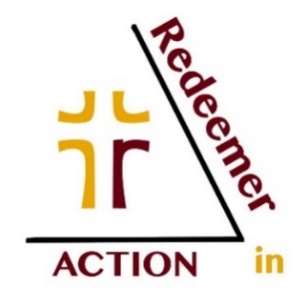 Did You KnowThis Sunday April 21st we will have a voters meeting after worship in Lutheran Hall.  We will look to approve the spending of the Federal Grant by the Church Council.  We will also have an update on the Westfield Day Care moving into our building, facility upgrades and an update on the call process.  April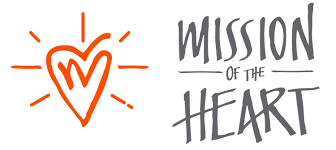 Kids Against Hunger  is a non-profit humanitarian organization with a mission to provide fully nutritious food to impoverished children and families around the world and around the corner. The goal of the organization is for the meals to provide a stable nutritional base from which recipient families can move their families from starvation or food insecurity to self-sufficiency.Each meal costs only $.30. The Missions TeamMay 5th & 12, immediately following church.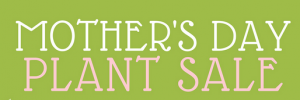 Gorgeous selection of 8" hanging baskets, various kinds of flowers$20 each, cash or check accepted.Proceeds benefit Kids Against Hunger meal packing.Send your prayer requests to  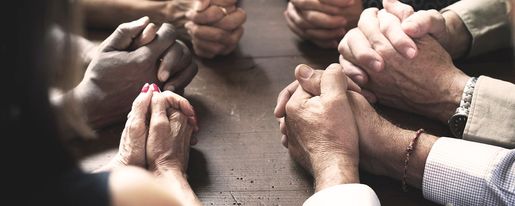 prayers@redeemerwestfield.com This Sunday’s Pray list:Medical Care/Healing: Glenn F’s sister Lynn, Patti B.,   Janet S., Susie H’s nephew, Connor,  Cindy H’s Father, Walter, Martha G., Grace D's mom, Marie, Jim K., Nathan K,  Lu M., Helene R's husband, Jim., Bruce S., Phyllis T., Glen Fogarty’s mom, Nancy,  Lisa D's dad, Walter, Heidi G.,  Cindy H., Nancy Jean W’s brother-in-law Alfred, Edna M., Carl S., Edd J., Jerry N., Anthony L., Inge B., Helene R’s sister, Carey, Adele M., Elaine S. sister-in-law, Lynda, Lou D’s Sister-in-law, Bonnie.Family And Friends of Redeemer Serving with The Armed Forces: Thomas J. Jr., Jr., Zach E., Martin K. Heidi G's nephew Paul D., Caleb T., Tommy R., Anthony CJ., Matthew C., Jim Buckman Jr.              Redeemer Families to pray for this week: Robertshaw, Rodriguez, Rose, Rose, Rosky,              Roth             Please pray for Redeemer as we go through the call process.         April Anniversaries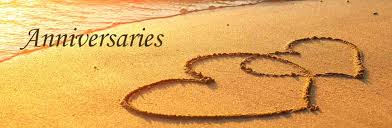  April 29th Kelly & Mike Ferrara 18th Anniversary‘Two are better than one, because they have a good return for their labor: If either of them falls down, one can help the other up.” (Ecclesiastes 4:9-10)If your date is not here, please contact the church office.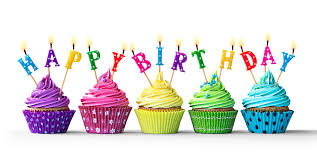                APRILMay God Bless you as you celebrate!If your date is not here, please contact the church office.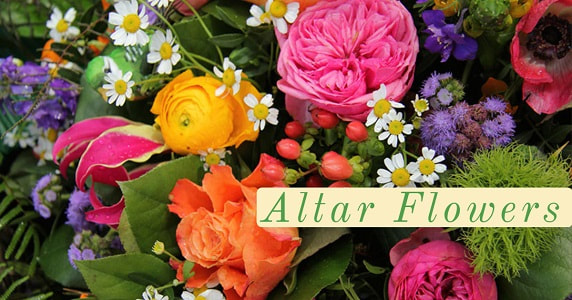 Altar Flower Needed May 19th, June 16th & 30th Won’t you consider placing flowers on the Altar one Sunday during the year to celebrate a special occasion or in memory of a loved one? Simply fill out a card which you will find in the Flower Box on the shelf below the Flower Chart, indicating which date(s) you would like and what you would like to be printed in the bulletin.  The Altar Guild encourages you to take the flowers home following the worship service, and either give them to someone to brighten their day, or enjoy them for yourself. Cards & payments can be left in the Flower Box or placed in Karen Rinaldi’s mailbox.items needed (March 10- April 21) 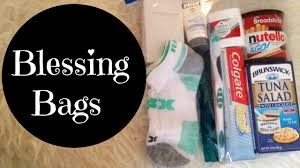 We are collecting hygiene items to assemble into Blessings Bags on April 21st and to be distributed in Paterson on April 27th. Please put the items in the buckets on the bookcases in Luther Hall. Any questions, reach out to Gwen Cleaves gecleaves@aol.com Hygiene items  (personal or regular size)Deodorant, shampoo, conditioner, body wash, toothpaste, toothbrushes, dental floss, mouthwash, children’s toothbrushes and toothpaste, toothbrush holder, razors, shaving cream, combs, small mirror, feminine napkins, tampons, skin lotion, baby powder, wet wipes, zinc oxide cream, hand scrub, nail brush, nail clippers, washcloths, disposable washcloths Thank you in advance for your support from the RLC Mission Board and Anchor of Hope Alliance           Toy Sale Volunteers Needed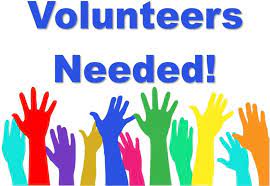 Join us for a great cause and lots of fun! We are hosting a Toy Sale on May 5th, from 1pm-3pm, right on our front lawn. All proceeds will be generously donated to The Harvest Packs and National Youth Gathering. There are opportunities to volunteer on Sunday April 28th or Sunday May 5th. Please visit the information desk for more information and to sign up to help.Help is needed on Sunday, May 5 to hand out bottled water to people attending Spring Fling in downtown Westfield.  We'll begin right after church, and finish when we run out of the 300 bottles. Each bottle will be labelled with Redeemer's contact information. Teams of 2 will have a cooler of bottles and ice to hand out from a designated corner. As soon as you hand out your last bottle, you may return the cooler to our as yet to be determined meeting place and then leave. Please wear a Redeemer shirt. There are some available in the church office if you need one. Please sign up either on the list in the Narthex, or on Redeemer's website. We also need coolers with wheels and a handle. Please let any Missions Team member know if you have one, we may borrow. Thank you!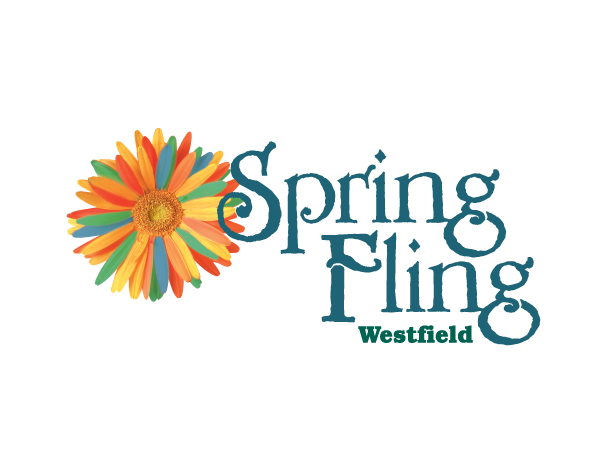 The Mission TeamThank you!  In the first 6 months of the Scrips Fundraising program, Redeemer families helped raise over $1000 to reimburse the HVAC project.  For the rest of 2024, funds raised will benefit Youth programs. 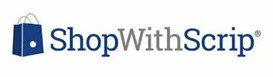 See the list of participating vendors and order forms in the Narthex.  Enclose a check* made out to Redeemer Lutheran Church (note "Scrips" in the memo) and place your order in the McCauley mailbox. If you don't have checks, see Jean McCauley for alternatives.Dates: The deadline for orders is the 2nd Sunday of the month; Gift cards are delivered on the 3rd Sundays.   *Your check will not be cashed until orders are placed.Facebook–https:www.facebook.com/RedeemerWestfield          YouTube –https://youtube.com/RedeemerWestfieldLive